Homo sapiens FUS RNA binding protein (FUS), NM_004960.4, mRNA sequence1191  TGGAGGTGGTGGCAGTGGTGGTGGTGGCCGAGGAGGATTTCCCAGTGGAGGTGGTGGCGGTGGAGGACAG1261  CAGCGAGCTGGTGACTGGAAGTGTCCTAATCCCACCTGTGAGAATATGAACTTCTCTTGGAGGAATGAAT                                           FUS-splicing-F1331  GCAACCAGTGTAAGGCCCCTAAACCAGATGGCCCAGGAGGGGGACCAGGTGGCTCTCACATGGGGGGTAA1401  CTACGGGGATGATCGTCGTGGTGGCAGAGGAGGCTATGATCGAGGCGGCTACCGGGGCCGCGGCGGGGAC1471  CGTGGAGGCTTCCGAGGGGGCCGGGGTGGTGGGGACAGAGGTGGCTTTGGCCCTGGCAAGATGGATTCCA1541  GGGGTGAGCACAGACAGGATCGCAGGGAGAGGCCGTATTAATTAGCCTGGCTCCCCAGGTTCTGGAACAG         G   V   S    T   D    R    I   A    G    R   G   R    I   N   *1611  CTTTTTGTCCTGTACCCAGTGTTACCCTCGTTATTTTGTAACCTTCCAATTCCTGATCACCCAAGGGTTT                                                                              FUS-splicing-R1681  TTTTGTGTCGGACTATGTAATTGTAACTATACCTCTGGTTCCCATTAAAAGTGACCATTTTAGTTAAATTSupplementary Figure 1. The translation product of FUS with the c.1394-2delA mutation. The sequence of WT FUS exon14 was highlighted in blue; The bases with yellow background indicated the newly translated sequences. The underlined sequences represent the primer targeting region for RT-PCR.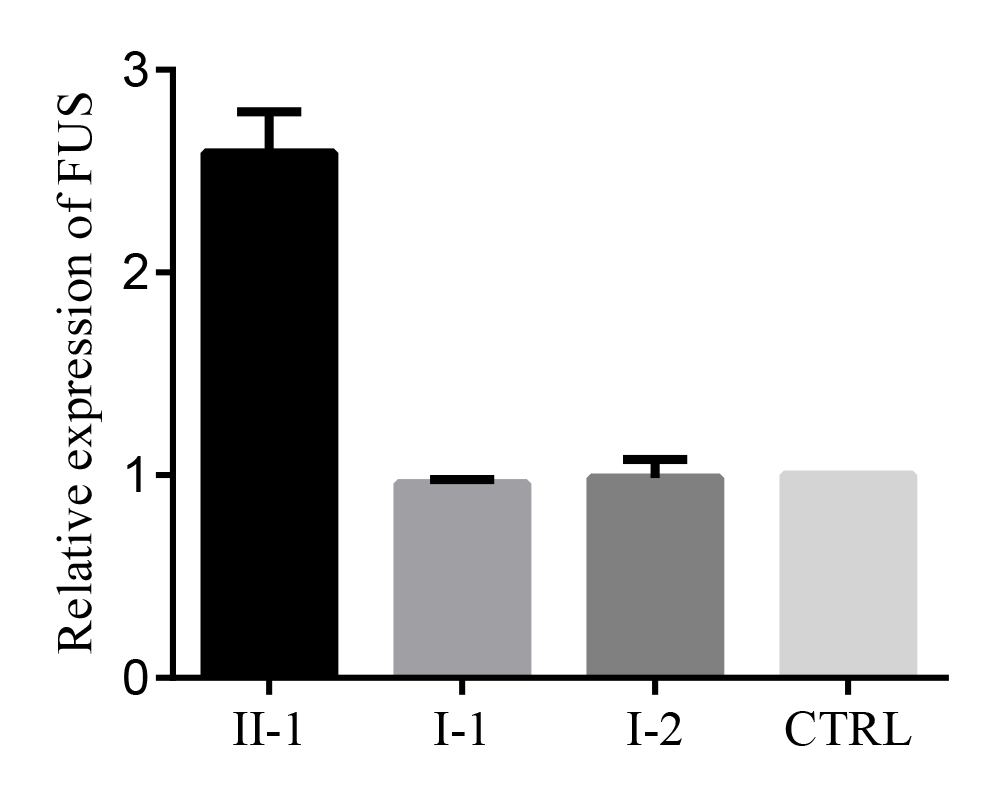 Supplementary Figure 2. Relative total FUS mRNA expression level in the mutation carrier (II-1), and three wild type carriers (I-1, I-2, and another independent healthy control [CTRL]). The expression of FUS was normalized to the expression housekeeping gene (GAPDH).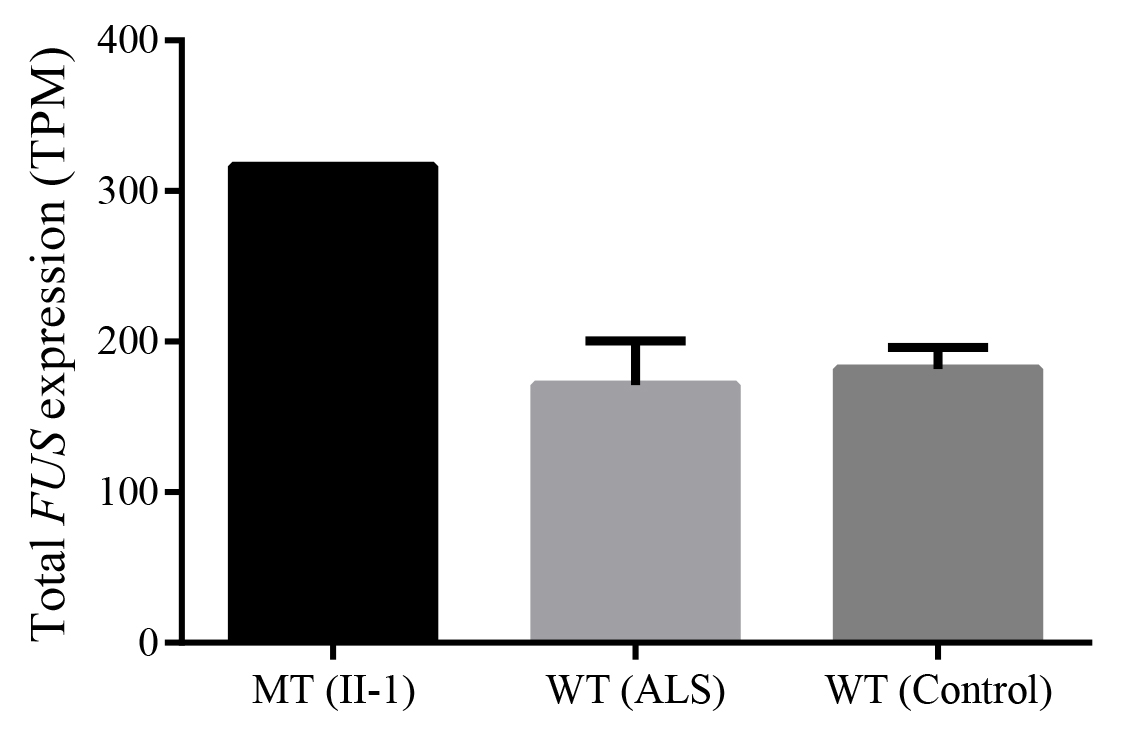 Supplementary Figure 3. RNA-seq revealed increased total FUS expression in splice site mutation carrier (II-1) when compared to non-carriers, including 3 ALS cases and 3 healthy controls. The error bar represents standard deviation. MT: mutant; WT: wild type; TPM: Transcript per million.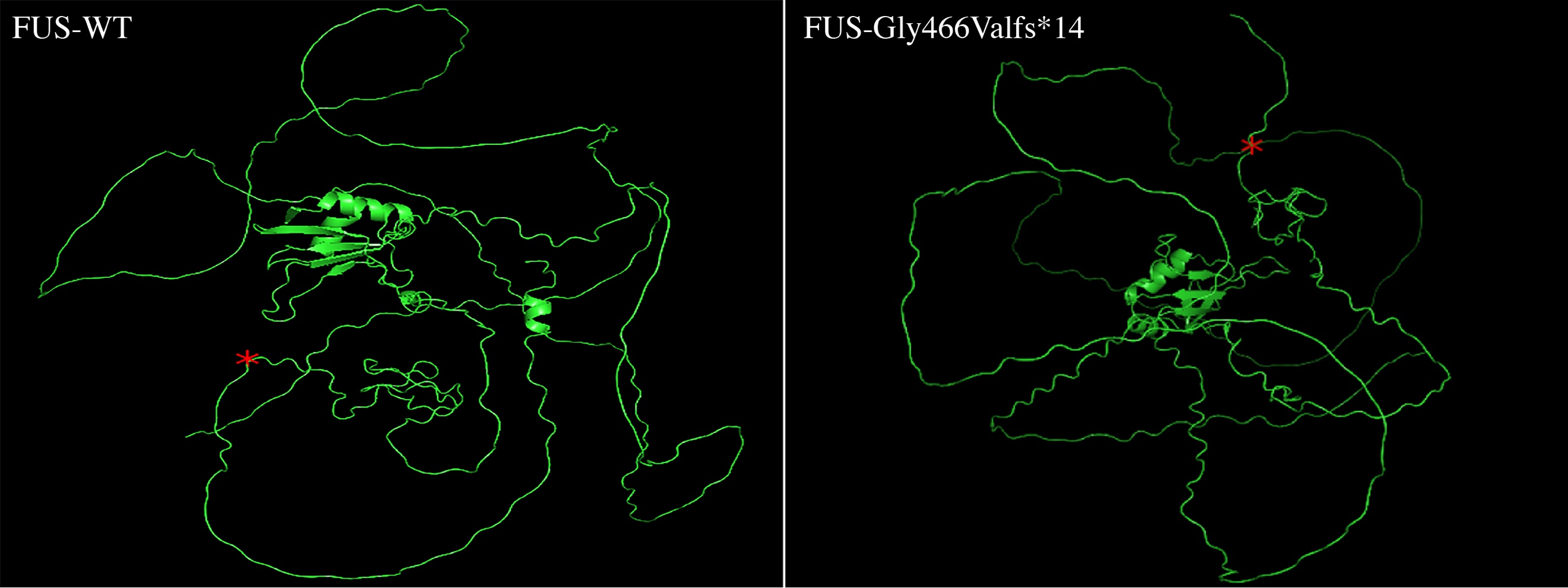 Supplementary Figure 4. Prediction of protein structures based on Alphafold. Left: FUS protein with wild type (WT) allele; Right: FUS protein with the FUS mutation (p.Gly466Valfs*14). FUS protein with the mutation showed a truncated structure. The asterisk indicates the 465 locus of FUS protein.Supplementary Table 1 List of primers used for RT-qPCRPrimer nameSequence (5’ to 3’)FUS-qPCR-FATGGCCTCAAACGATTATACCCAFUS-qPCR-RGTAACTCTGCTGTCCGTAGGGGAPDH-FGGAGCGAGATCCCTCCAAAATGAPDH-RGGCTGTTGTCATACTTCTCATGG